Муниципальное бюджетное учреждение дополнительного образования «Центр дополнительного образования» Конспект занятия по робототехнике с применением конструктора LEGO  WEDO 2.0 в начальной школе "Робоулитка"разработалапедагог дополнительного образованияАганина Яна Валерьевна.Нижняя Тура.2021                       Тема: Сборка и программирование модели "Улитка".Цель: создание и запуск с помощью конструктора LEGO WeDo 2.0 модели "Улитка"Задачи: расширить знания детей об улитках, воспитывать бережное отношение к дикой природе; научиться подключать смарт-хаб к программе WeDo 2.0; создать модель "Улитка" пользуясь пошаговыми инструкциями; запрограммировать модель "Улитка", используя шаблон программы; создать свою программу для данной модели.УУД:Регулятивные: постановка учебной задачи, планирование деятельности, прогнозирование результата своей работы. Познавательные: изучение основ робототехники, умение программировать с помощью LEGO WeDo 2.0, умение анализировать собственную деятельность (рефлексия).Коммуникативные: развитие коммуникативных умений при работе в паре.Личностные:-развитие познавательного интереса, инициативы и любознательности;- готовность и способность учащихся к развитию творческого и технического потенциала за счет развития логического мышления;-стремление использовать полученные знания в процессе обучения другим предметам и в повседневной жизни; -стремление оказывать взаимопомощь.Оборудование и материалы : мультимедиапроектор, конструктор LEGO WeDo 2.0, ноутбук, фотопрезентация.Ход:1. Организационный этап
Приветственное слово педагога.
- Здравствуйте ребята! Я очень рада видеть вас!Тему занятия определим, отгадав загадку: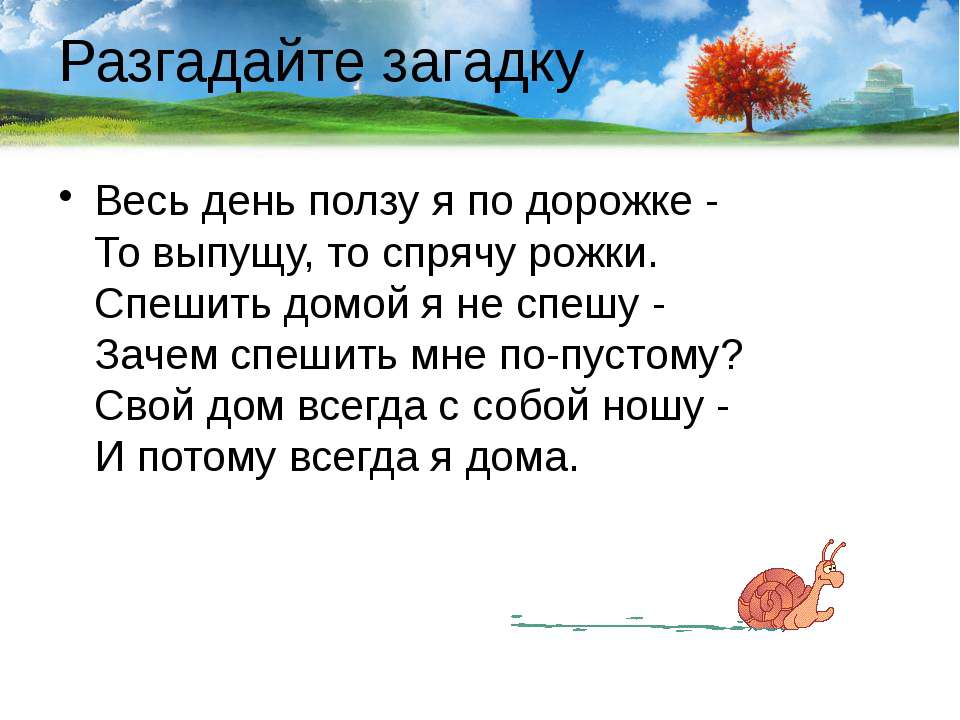 -Как вы думаете, какую модель мы будем собирать? (Ответы детей)2. Подготовка учащихся к активной учебно – практической деятельности на основном этапе занятия
2.1. Активизация знаний учащихся.
-Как вы думаете, где живёт улитка: в море, в реке, в океане, в озере, в траве, на деревьях? (Ответы детей)-Давайте проверим ваши предположения. В конце рассказа об улитках, вы скажете, подтвердились ваши предположения или нет.-Известно более 400 семейств улиток и около 200 вымерших. Фотопрезентация некоторых видов улиток.-Улитки распространены по всему миру, но наибольшее число видов обитает в прибрежной зоне теплых морей и океанов. Улитки без раковины называют слизнями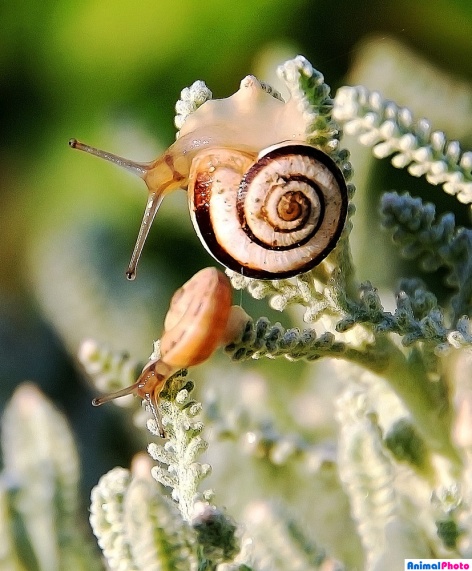 -Обитают улитки в зарослях кустарника, на лесных опушках, в садах, парках. Днём моллюски пассивны, прячутся в неприметных местах под укрытием листьев или камней, на влажной почве или отсыревшем мху. Влажность воздуха влияет на поведение улиток. 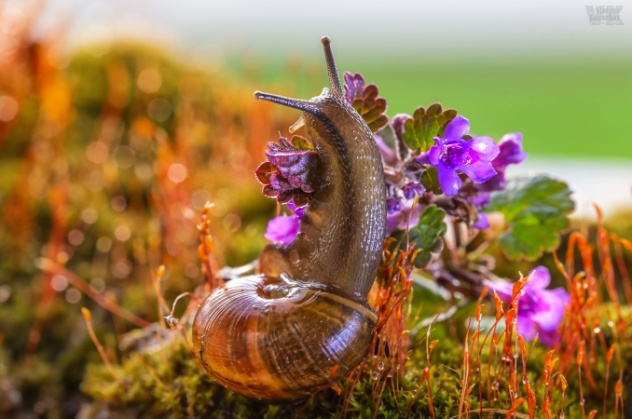 -В сухую погоду улитки вялые и бездеятельные, сидят в раковинах, затянутых прозрачной пеленой, которая защищает их от испарения и обезвоживания. В дождливые дни улитка выходит из спячки, защитную плёнку устья раковины съедает, возрастает скорость её передвижения, она активно начинает поиск пищи.  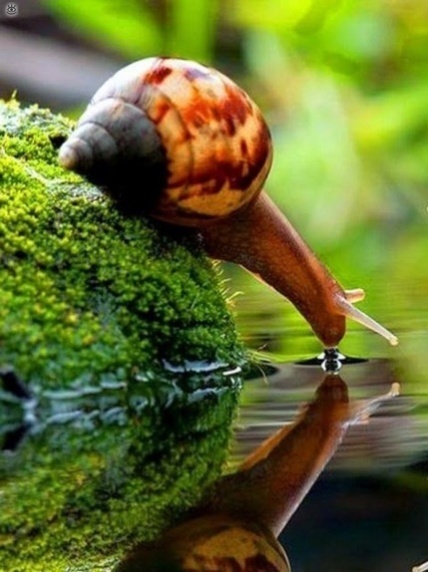 -В холодный период улитки впадают в зимнюю спячку. Длится период покоя до 3 месяцев. Для зимовки моллюски подготавливают камеры в почве.  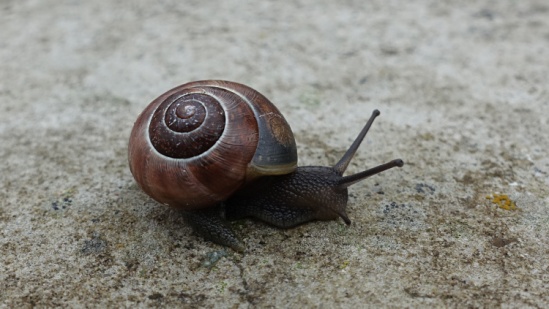 -Будучи хорошими землекопами, они мускулистой ногой делают углубления. Глубина от 6 до 30 см зависит от плотности грунта и других условий. Если улитка не сможет зарыться в твердый грунт, она прячется под листьями. 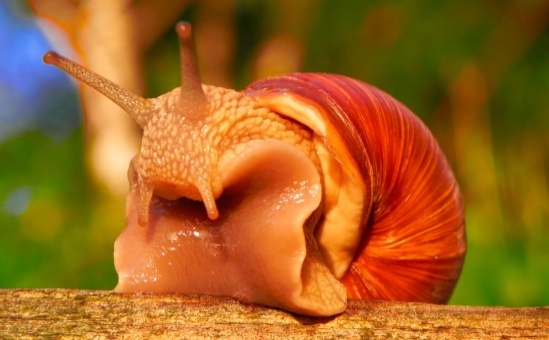 -Если хищник откусит у моллюска щупальца или часть головы, улитка не погибнет, а сможет отрастить недостающее в течение 2-4 недель. 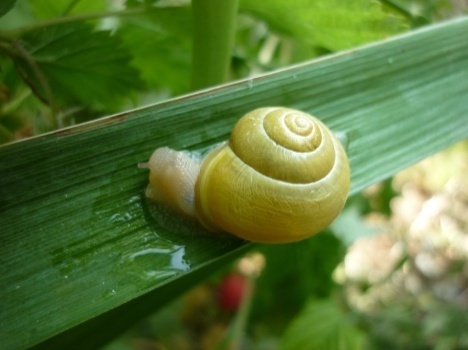 -Улитки приносят пользу, поедая в водоёмах подгнившие водоросли. Для очищения воды улиток используют в аквариумах, но надо следить за их численностью, т.к. от большого количества улиток пользы не будет. Улитки принесут вред.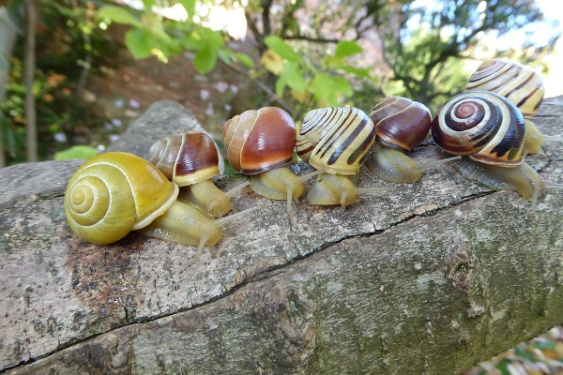 -Улитки наносят вред сельскому хозяйству. В первую очередь потому, что некоторые виды питаются молодыми побегами сельскохозяйственных культур: винограда, капусты и др.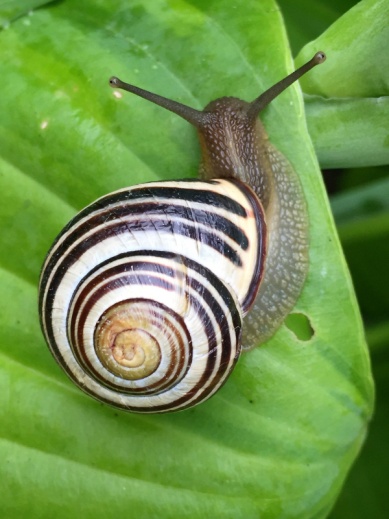 Мясо некоторых видов, например, виноградной улитки: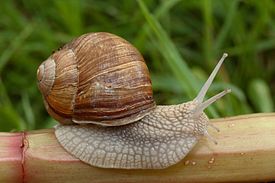 или горной улитки: 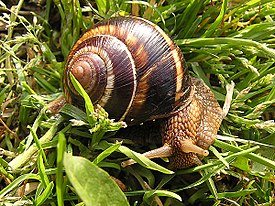 люди употребляются в пищу. Эти виды улиток выводят на специальных фермах.Вопросы для обсуждения:-Кто правильно предположил где живут улитки? Кто ошибся?-Пользу или вред приносят улитки? Какую пользу? Какой вред?-Что вы не знали об улитке и узнали только сейчас?-Для тех кто заинтересовался улитками, вы можете прочитать энциклопедию или специальную литературу. Ведь некоторых улиток теперь содержат дома как домашних животных.-Мы познакомились с представителями некоторых видов улиток, с их жизнедеятельностью. -Теперь постараемся создать своих робо-улиток, используя лего-кострукторы.

2.2. Техника безопасности-Для этого мы будем работать в парах. Предлагаю вспомнить правила парной работы.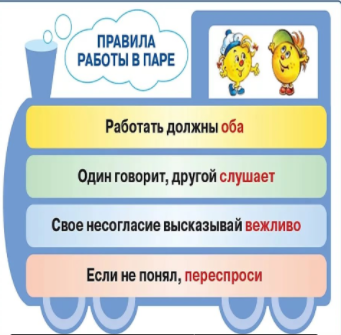 -Какие правила для работы в парах вы бы добавили? (Ответы детей)-При работе с конструкторами мы должны помнить о правилах техники безопасности. Какие правила вы знаете? (Ответы детей)Какие правила при работе с компьютерами? (Ответы детей)
2.3. Физкультминутка «Робот».Робот делает зарядкуИ считает по порядку.Раз – контакты не искрят, (движение руками в сторону)Два – суставы не скрипят, (движение руками вверх)Три – прозрачен объектив (движение руками вниз)И исправен и красив (опускают руки вдоль туловища.)3. Практическая работа.-Переходим к сборке модели улитки.(Дети запускают программу, открывают раздел "Первые шаги", "Улитка".)
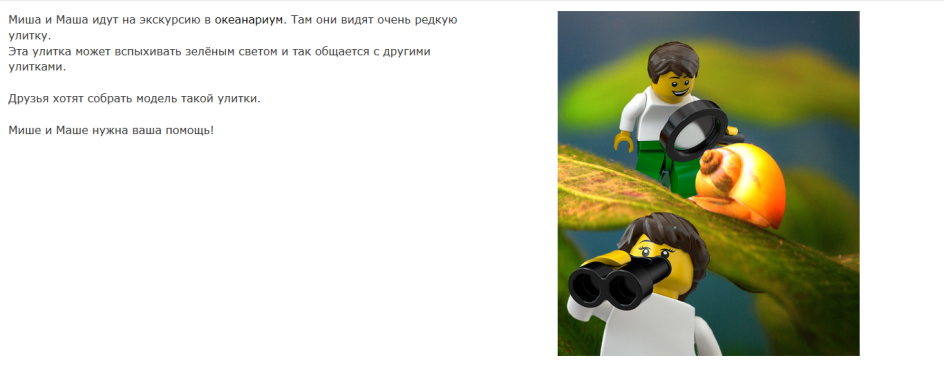 -Поможем Маше и Мише? (Да) 3.1 Подключение смарт-хаба.-Но вначале мы с вами потренируемся подключать смарт-хаб.-Подключаем смарт-хаб, нажимая на нём зелёную кнопку и кнопку на экране "Подключить".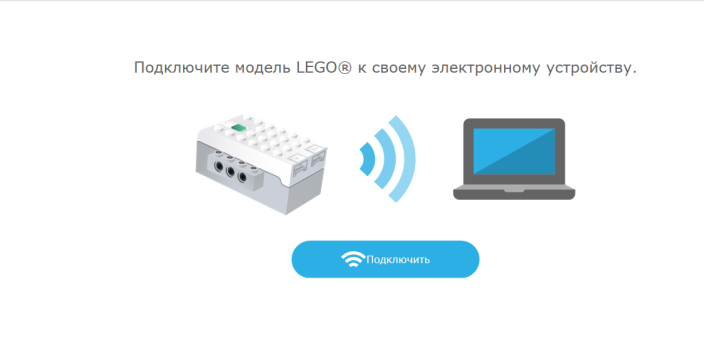 -Выбираем справа вверху название смарт-хаба и наводим на него стрелку и щёлкаем левой кнопки мышки.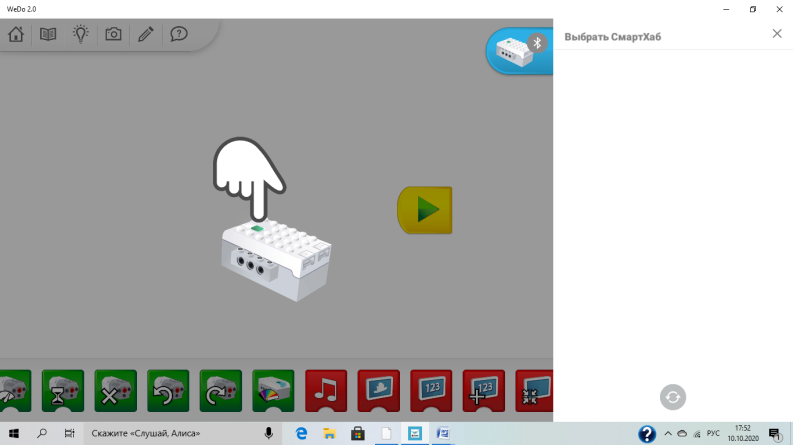 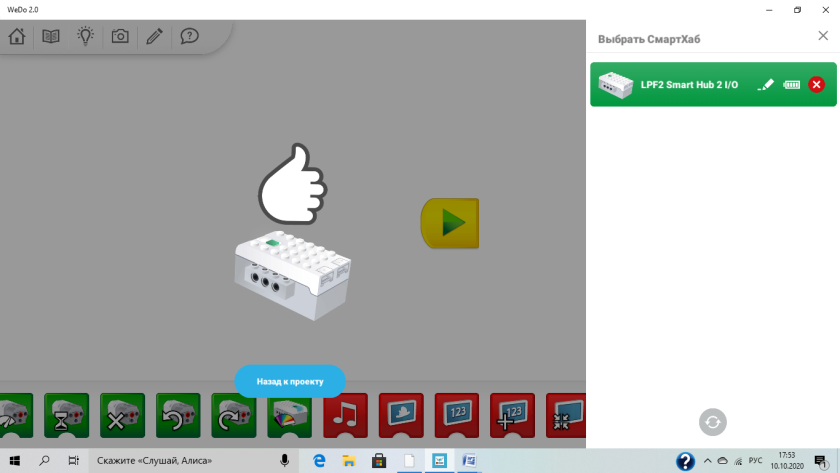 -Наводим стрелку на большой палец с кулачком на экране и щёлкаем по нему левой кнопки мышки.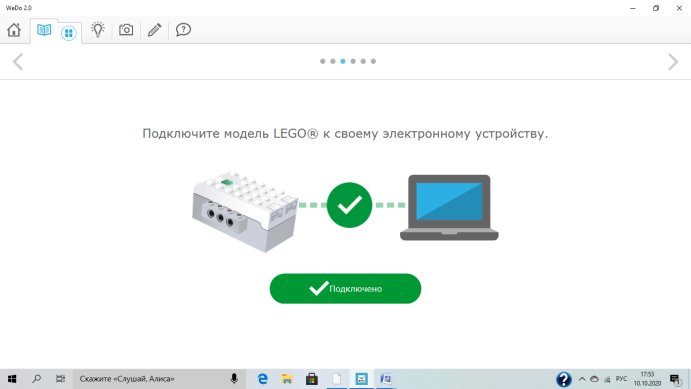 -Наш смарт-хаб подключён.-Отключим смарт-хаб и подключим его снова уже в модели "Улитка".3.2. Работа по сборке "Улитки" с пошаговыми инструкциями.-Собираем улитку пользуясь пошаговыми инструкциями.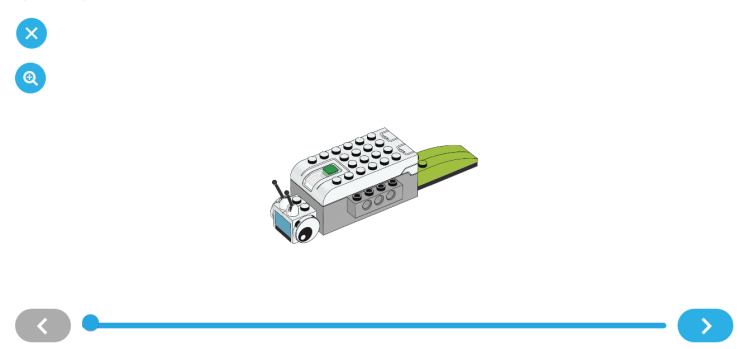 -Каждый шаг по сборке можно увидеть, нажимая белую стрелку на голубой кнопке внизу справа.Практическая самостоятельная работа детей. Помощь учителя оказывается индивидуально.Когда большинство ребят собрали модель, задаются вопросы:- Ребята, что нужно для того, что бы наша улитка ожила? Дети: составить программу, запрограммировать.3.3. Программирование.-Запрограммируйте улитку по образцу. Образец программы находится вверху справа.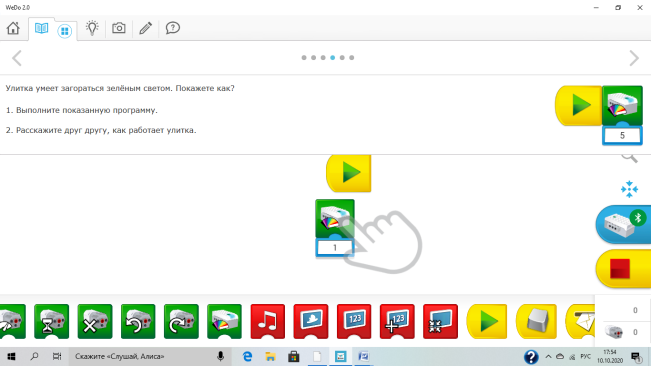 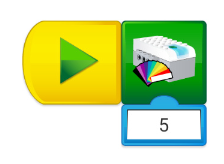 -Запустим программу, нажав на зелёный треугольник на жёлтой кнопке. Что произошло? Дети: Изменился цвет у огонька на смарт-хабе.- Чтобы изменить цвет огонька, надо нажать на цифру у зелёного значка, затем выбрать нужный цвет. Практическая самостоятельная работа детей по изменению цвета огонька на смарт-хабе. Помощь учителя оказывается индивидуально.-Листаем программу дальше и выполним следующее задание.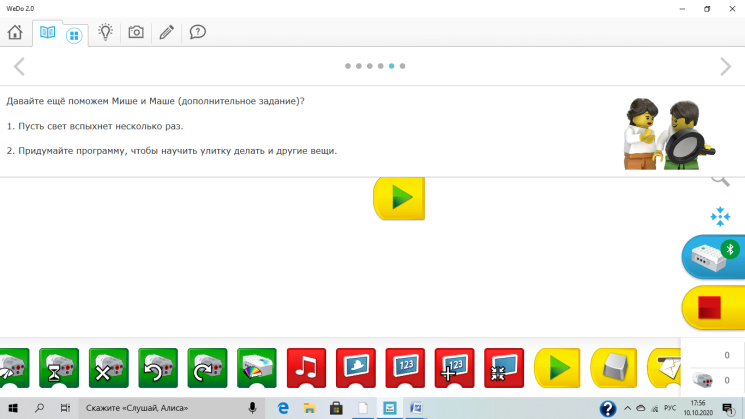 -Я придумала вот такую программу. (Разбор программы)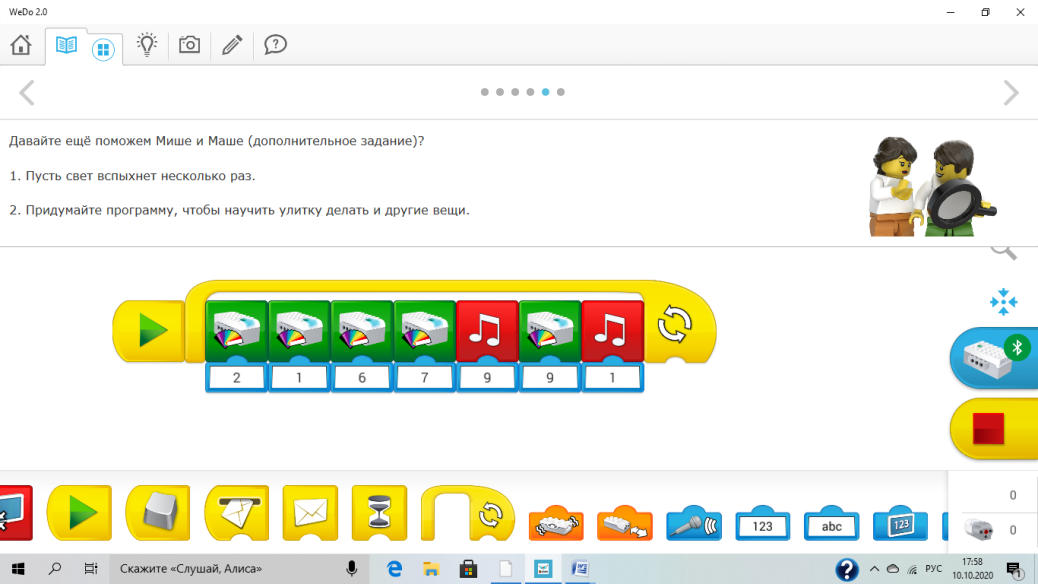 3.4. Составление своей программы.-Составьте свою программу для улиткиПрактическая самостоятельная работа детей. Помощь учителя оказывается индивидуально.Запуск программ.-Улитка ожила, а это значит, что ошибок нет! Молодцы!4. Документирование.-Вы можете заснять работу улитки на видео или сфотографировать.5. Итог занятия.-Чему научились сегодня на занятии?-Кто испытал трудности? -Кто помогал друг другу?-Я очень довольна вашими результатами, каждый из вас хорошо потрудился.
Спасибо вам за работу!